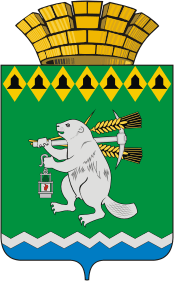 Дума Артемовского городского округаVII созыв3 заседание       РЕШЕНИЕот 25 ноября  2021 года                                                                              № 24  О назначении и проведении публичных слушаний по обсуждению проекта решения Думы Артемовского городского округа «Об утверждении бюджета   Артемовского городского округа на 2022 год и плановый период 2023 и 2024 годов»В соответствии с Федеральным законом Российской Федерации от 06.10.2003 №131-ФЗ «Об общих принципах организации местного самоуправления в Российской Федерации», Уставом Артемовского городского округа, Положением об организации и проведении публичных слушаний на территории Артемовского городского округа, принятым решением Артемовской Думы от 22.12.2005 № 612, в   целях обсуждения проекта муниципального правового акта - проекта решения Думы Артемовского городского округа «Об утверждении бюджета Артемовского городского округа на 2022 год и плановый период 2023 и 2024 годов» с участием жителей Артемовского городского округа, Дума Артемовского городского округаРЕШИЛА:		1. Вынести на публичные слушания проект решения Думы Артемовского городского округа «Об утверждении бюджета Артемовского городского округа на 2022 год и плановый период 2023 и 2024 годов».2. Инициатором и организатором проведения публичных слушаний является Дума Артемовского городского округа.3. Назначить проведение публичных слушаний на 09.12.2021 в 16.00 часов в здании ДК «Энергетик» по адресу: г. Артемовский, пл. Советов.4. Утвердить повестку дня публичных слушаний (Приложение). 5. Подача предложений и рекомендаций по проекту решения Думы Артемовского городского округа «Об утверждении бюджета Артемовского городского округа на 2022 год и плановый период 2023 и 2024 годов» производится по 06.12.2021 включительно.6. Срок проведения публичных слушаний наступает с момента официального опубликования настоящего решения и истекает со дня опубликования итогового документа, принятого на публичных слушаниях.		7. Информацию о проведении публичных слушаний по проекту решения Думы Артемовского городского округа «Об утверждении бюджета Артемовского городского округа на 2022 год и плановый период 2023 и 2024 годов» разместить в средствах массовой информации.8. Настоящее решение опубликовать в газете «Артемовский рабочий» и на официальном сайте Думы Артемовского городского округа в информационно-телекоммуникационной сети «Интернет».	9. Контроль исполнения настоящего решения возложить на постоянную комиссию экономическим вопросам, бюджету и налогам (Петрова Т.В.)Председатель Думы Артемовского городского округа					       В.С.АрсеновПриложение к решению Думы Артемовского городского округа от 25 ноября 2021 года   № 24ПОВЕСТКА ДНЯпубличных слушанийОбсуждение проекта решения Думы Артемовского городского округа «Об утверждении бюджета Артемовского городского округа на 2022 год и плановый период 2023 и 2024 годов».Принятие решения собрания участников публичных слушаний (итоговый документ).Председательствующий